Sts. Peter & PaulEvangelical Lutheran ChurchLutheran Church-Missouri SynodFounded-1917 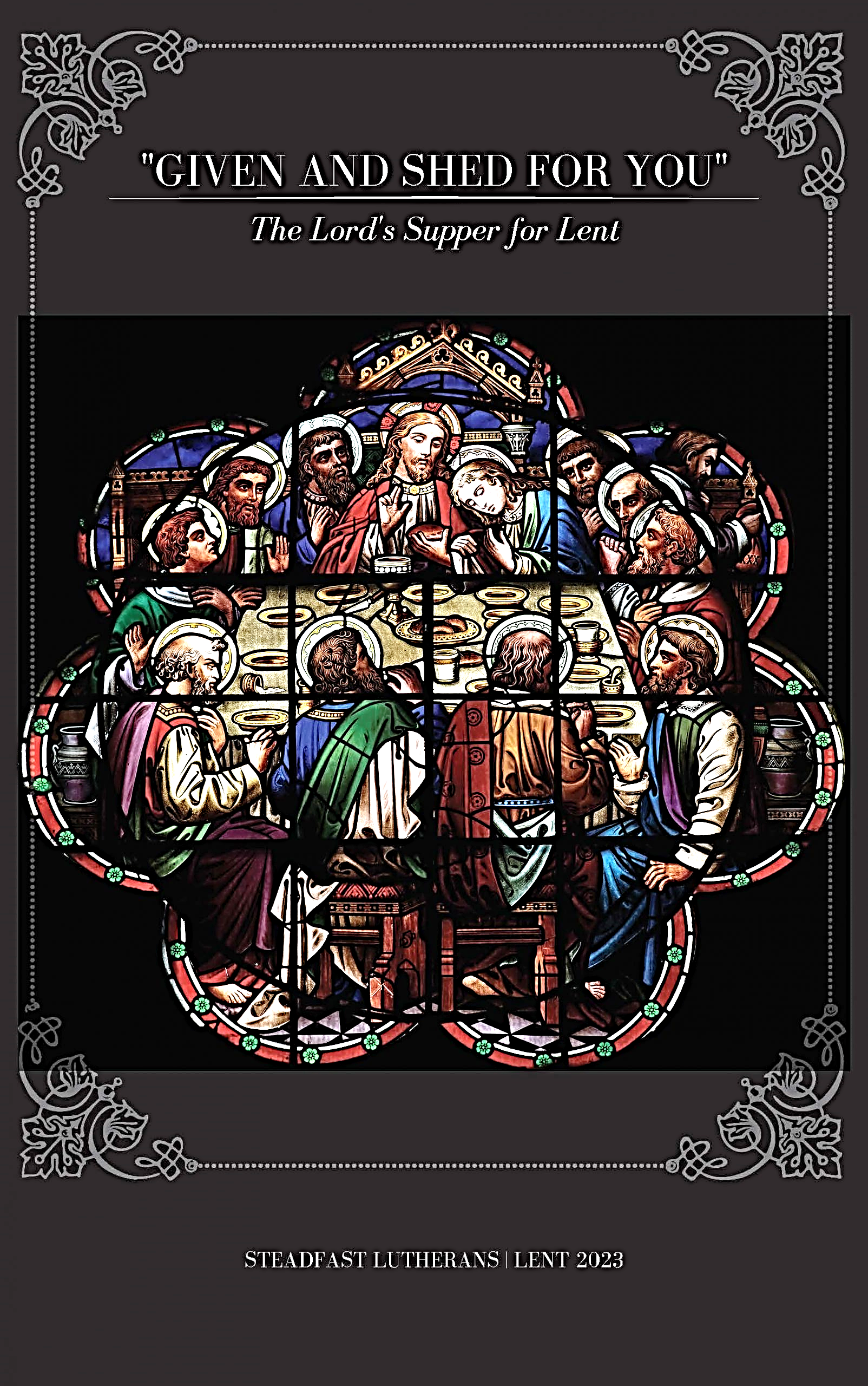 2023 Lenten Midweek Vespers Service699 Stambaugh AvenueSharon, Pennsylvania 16146“I was glad when they said to me, Let us go to the house of the LORD!”Psalm 122:1Sts. Peter & Paul Evangelical Lutheran Church, LC-MSLENTEN MIDWEEK VESPERS SERVICEOpening Hymns:    March 1:  LSB #619 “Thy Body, Given for Me, O Savior”  March 8:  LSB #433 “Glory Be to Jesus”March 15:  LSB #618 “I Come, O Savior, to Thy Table”March 22:  LSB #623 “Lord Jesus Christ, We Humbly Pray”March 29:  LSB #636 “Soul, Adorn Yourself with Gladness”StandLent Versicles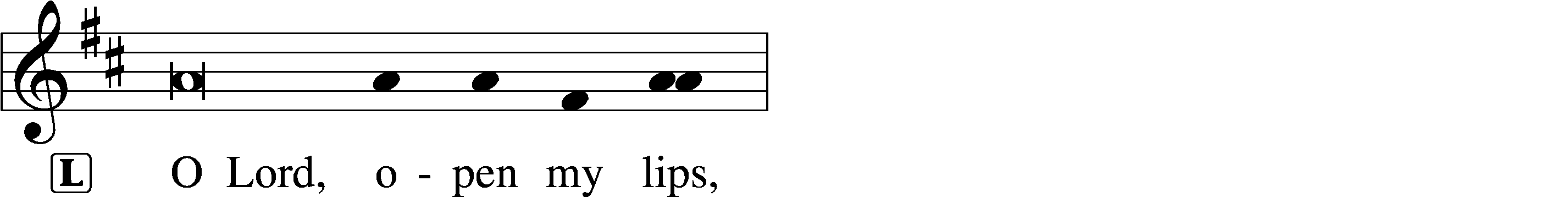 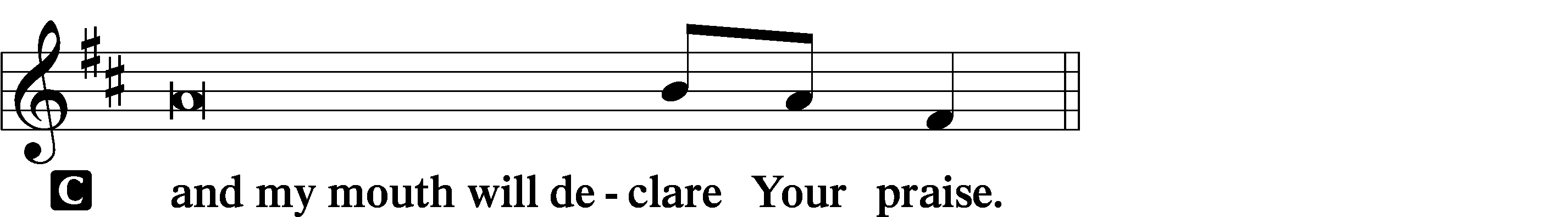 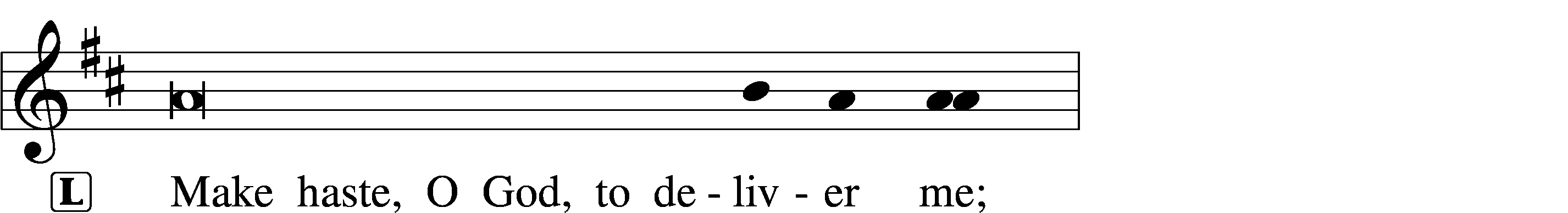 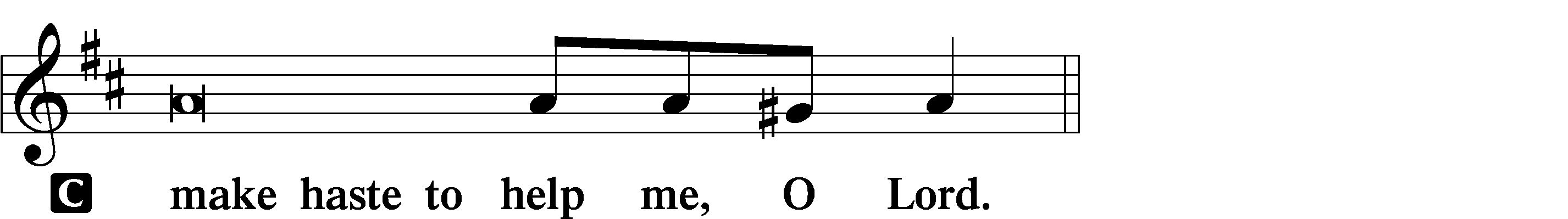 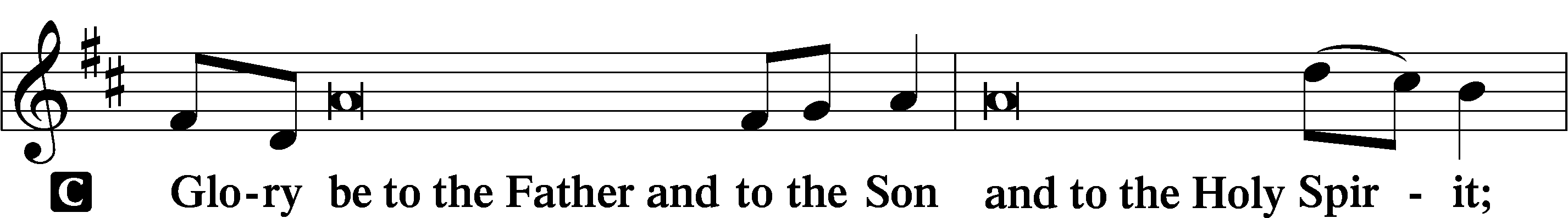 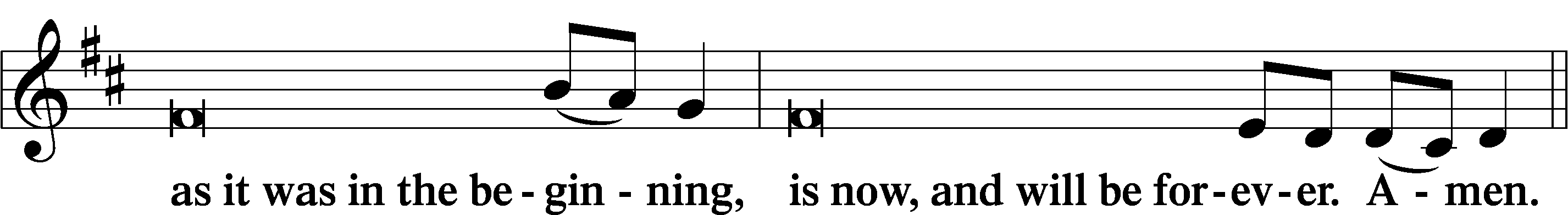 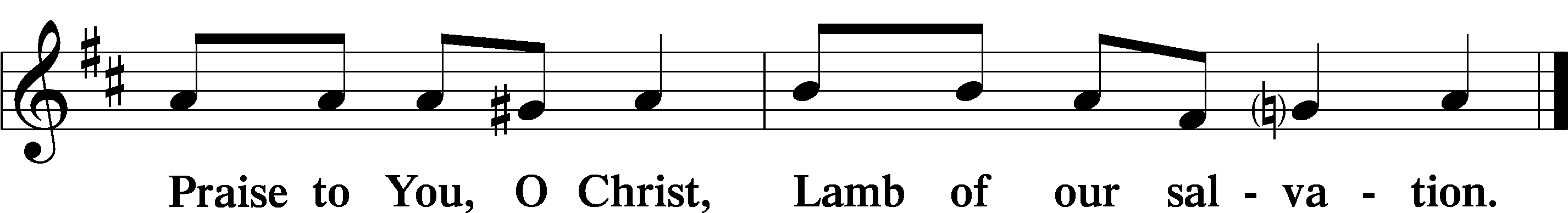 PsalmodyPsalms:    March 1:  Psalm 23  March 8:  Psalm 111March 15:  Psalm 116March 22:  Psalm 34March 29:  Psalm 50SitHymn of the Day:    March 1:  LSB #627 “Jesus Christ, Our Blessed Savior”  March 8:  LSB #634 “The Death of Jesus Christ, Our Lord”March 15:  LSB #620 “Jesus Comes Today with Healing”March 22:  LSB #622 “Lord Jesus Christ, You Have Prepared”March 29:  LSB #625 “Lord Jesus Christ, Life-Giving Bread”ReadingsFirst Reading:    March 1:  1 Corinthians 10:1–22  March 8:  Exodus 12:43-51March 15:  Acts 2:42-47March 22:  Exodus 16:1-35March 29:  John 6:47-58Reading Response:  P	O Lord, have mercy on us.C	Thanks be to God.Second Reading:   March 1:  Matthew 26:26–29  March 8:  Mark 14:22-25March 15:  Luke 22:19-20March 22:  1 Corinthians 11:23-26March 29:  1 Corinthians 11:27-34Reading Response:  P	O Lord, have mercy on us.C	Thanks be to God.Responsory (Lent)	LSB 231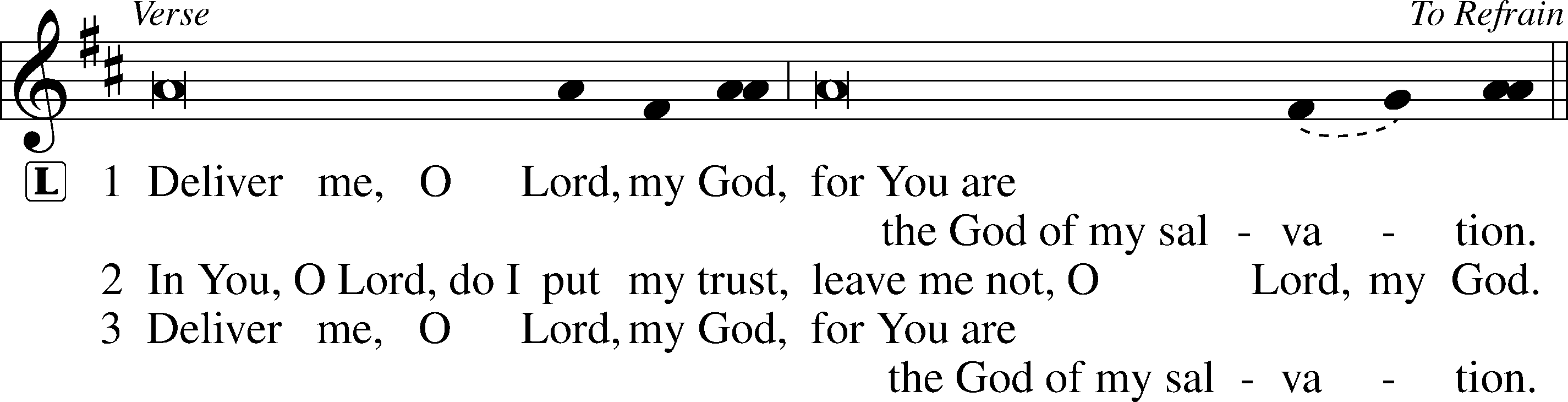 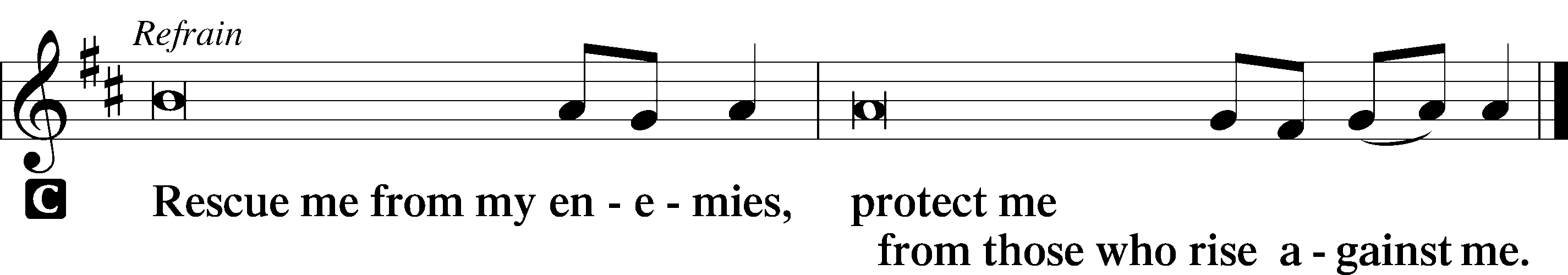 SermonCanticleStandAntiphon (Common)	231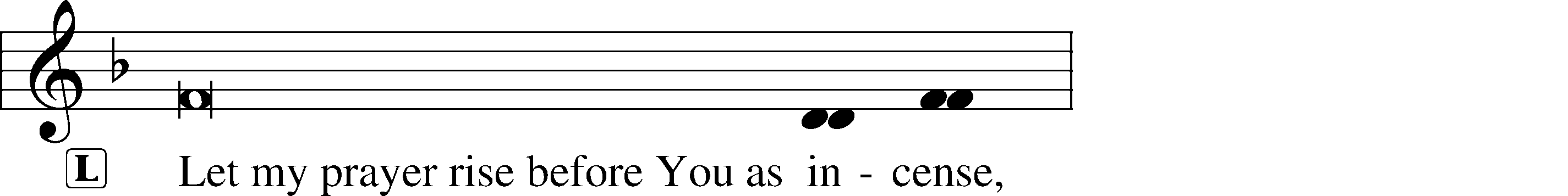 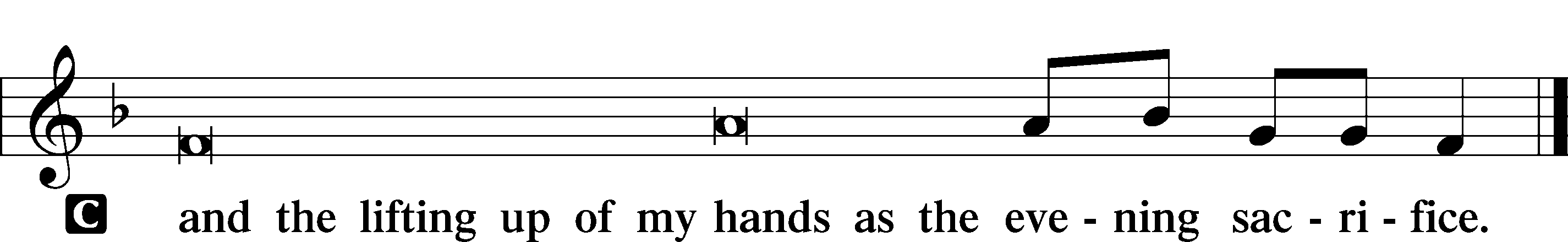 Magnificat	231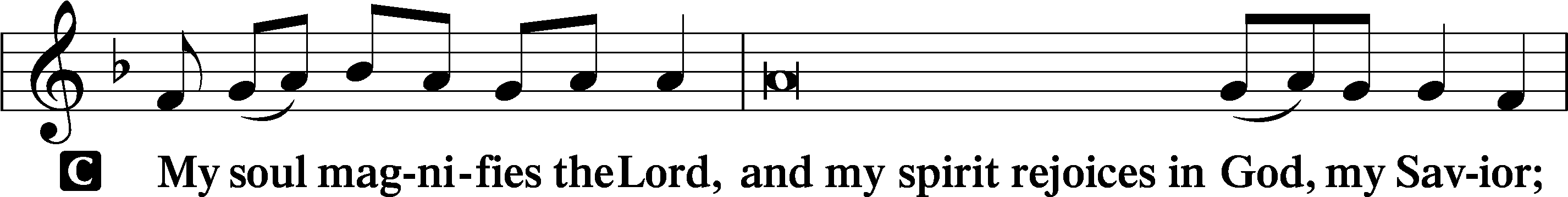 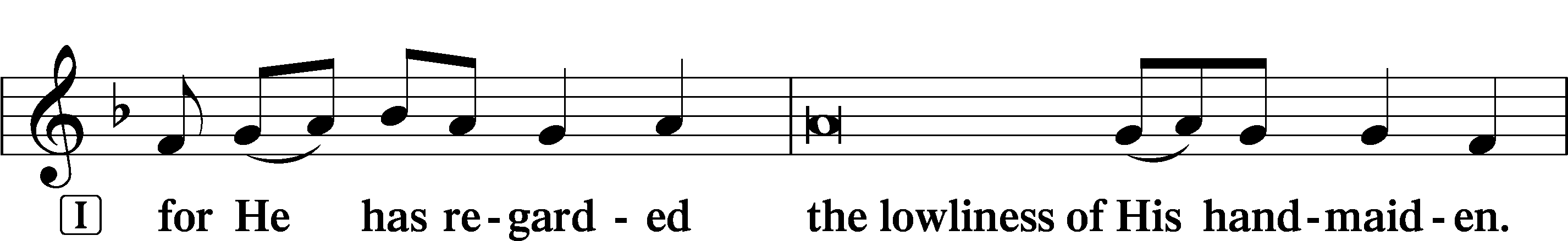 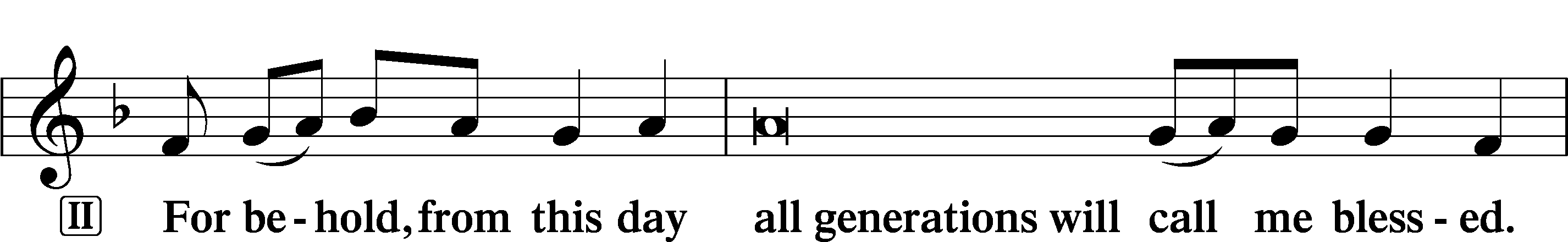 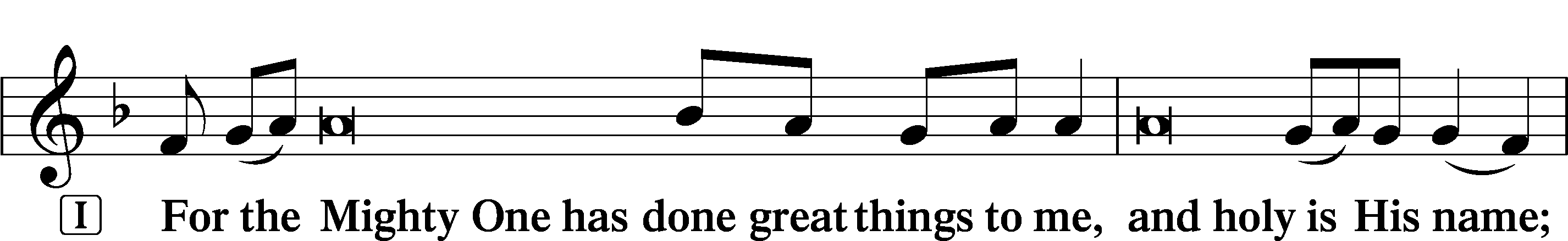 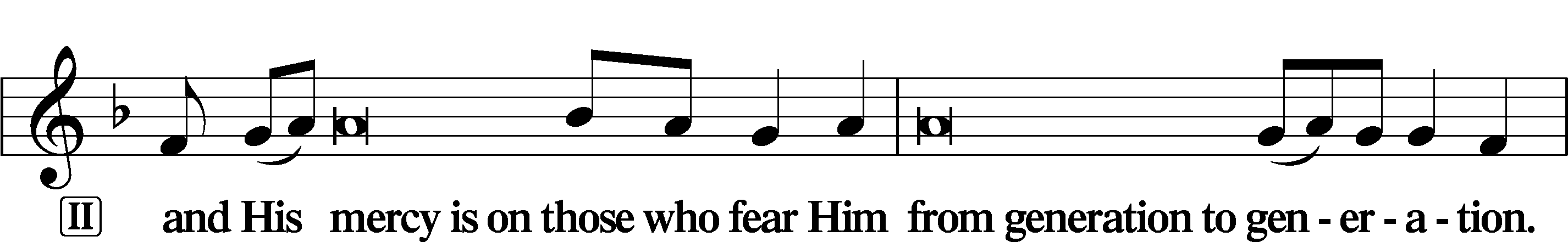 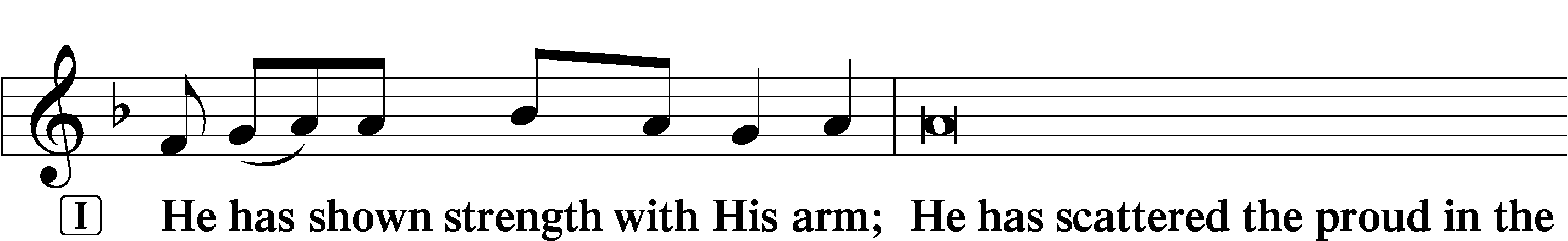 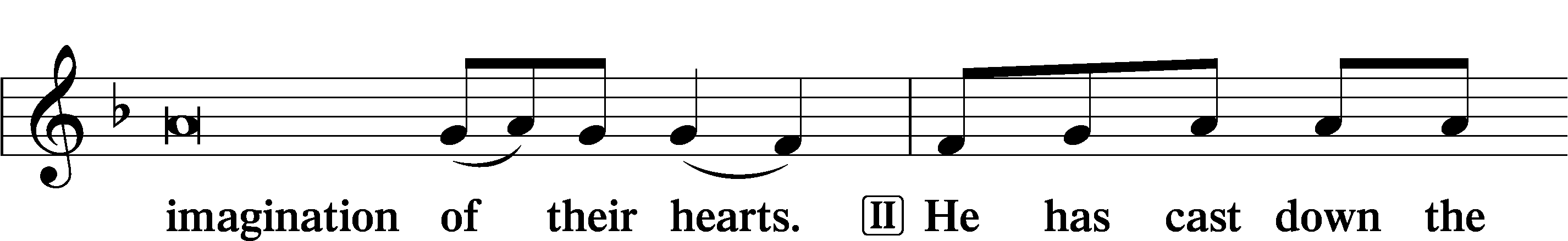 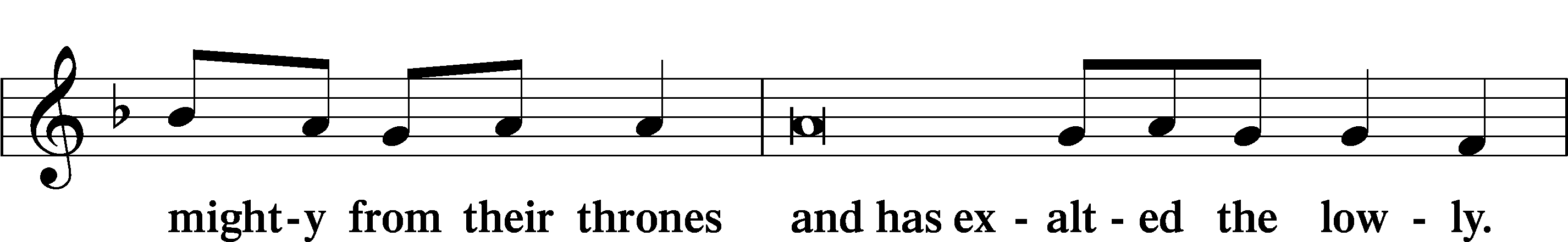 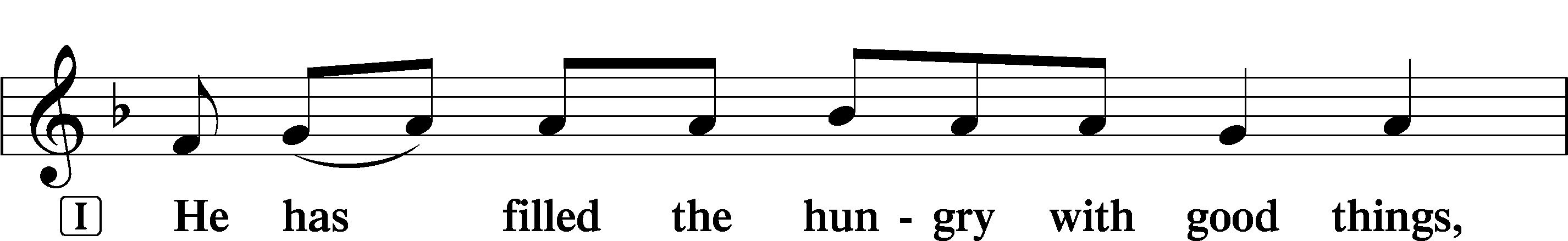 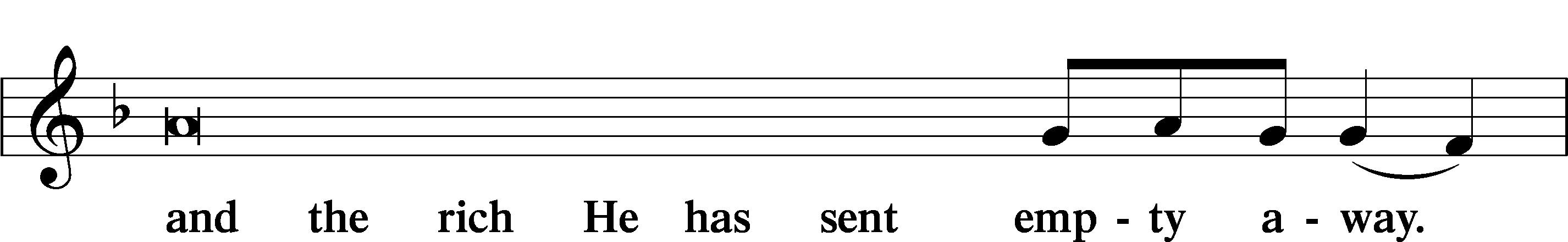 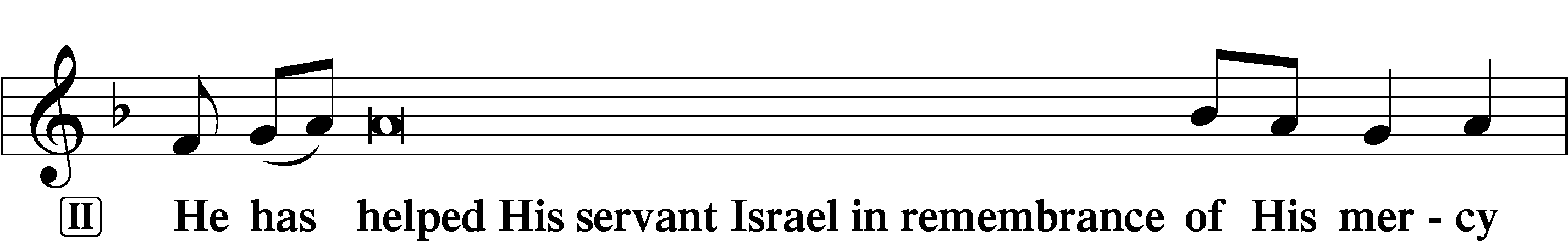 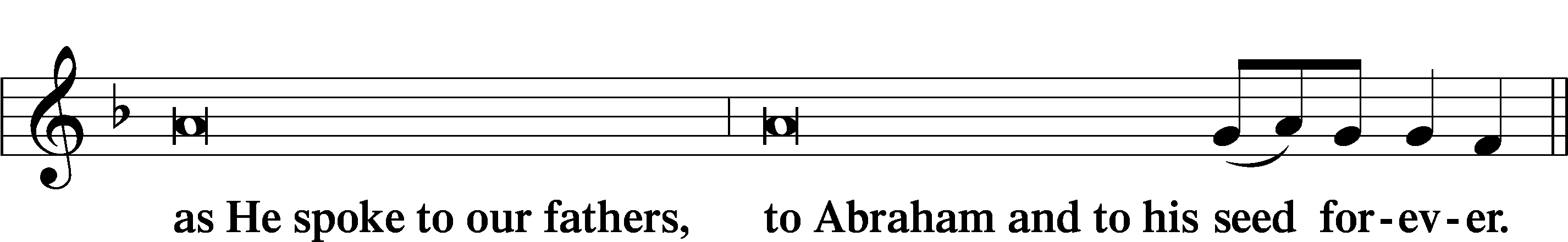 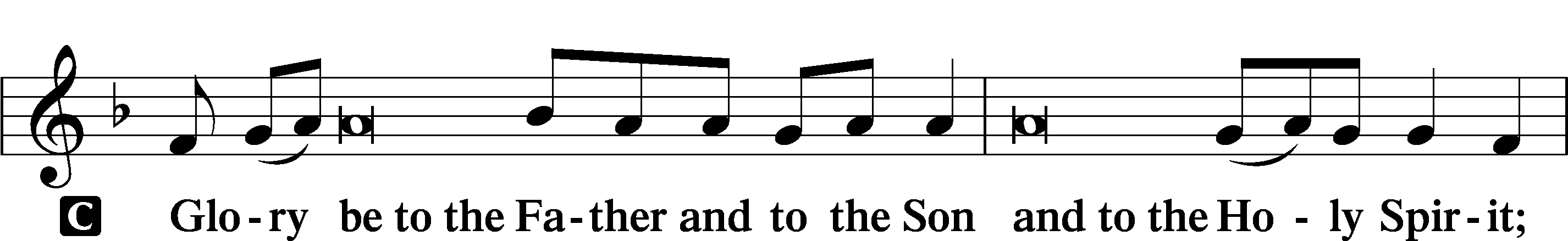 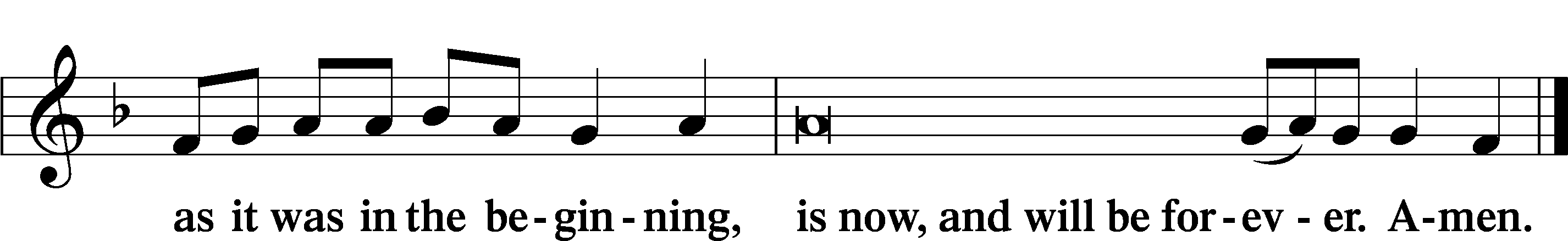 PrayerKyrie	LSB 233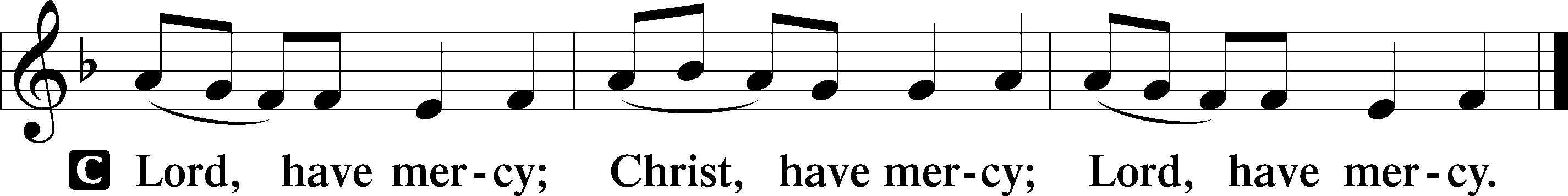 The Lord’s Prayer:  LSB #957 “Our Father Who Art in Heaven”	LSB 957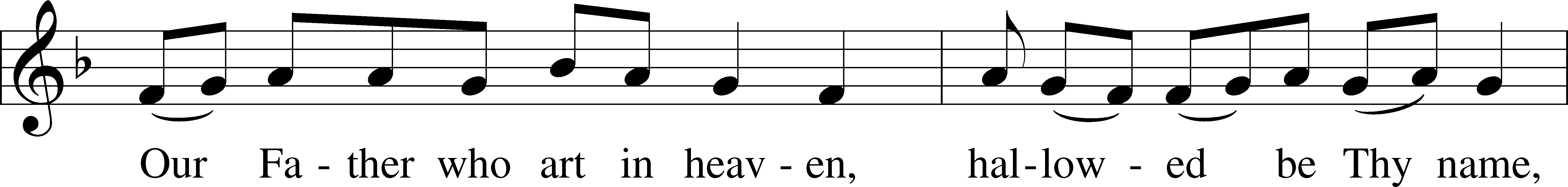 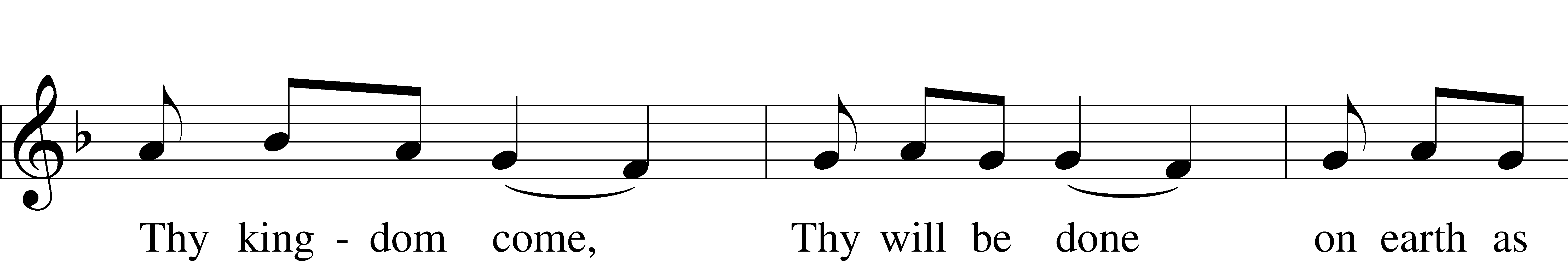 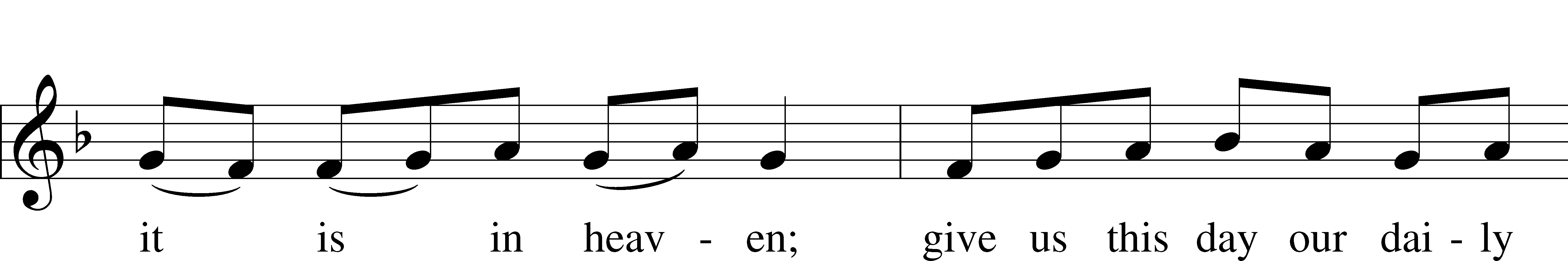 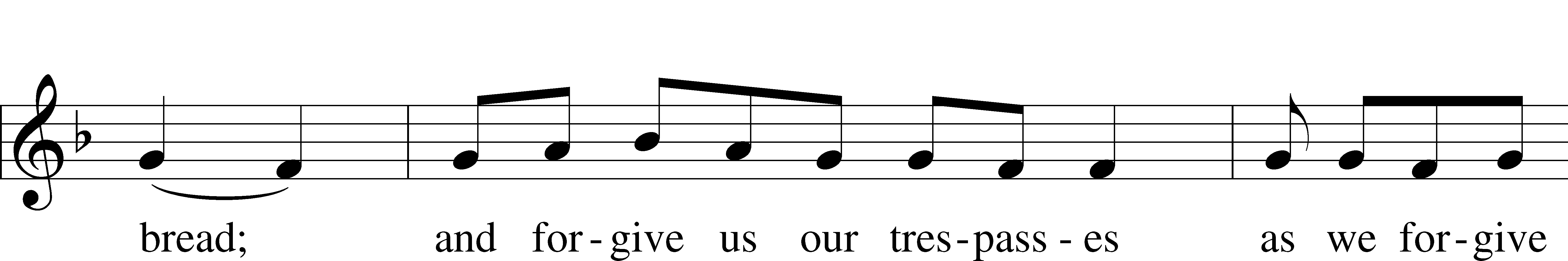 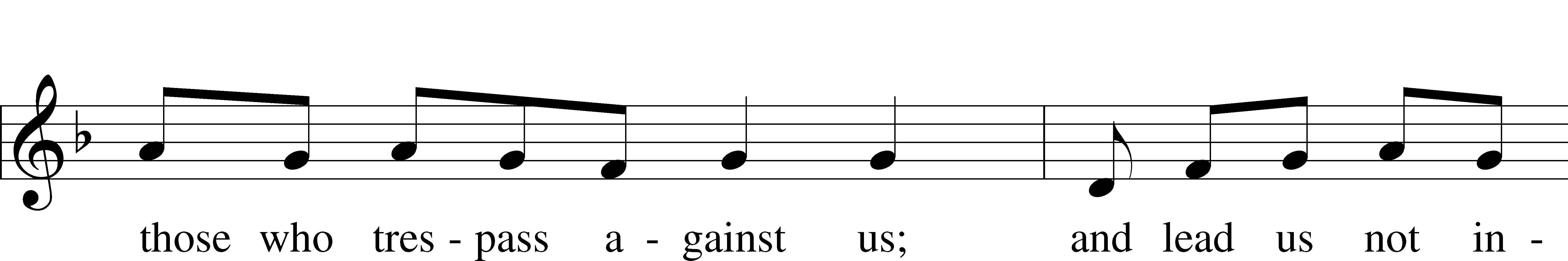 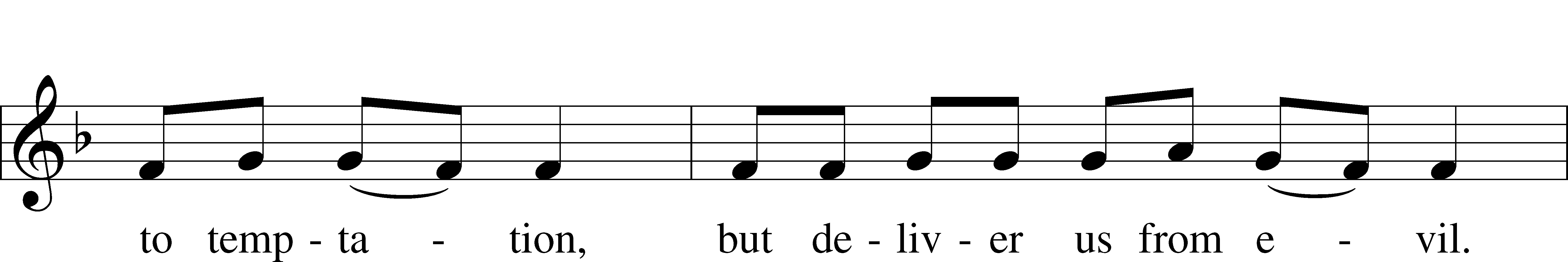 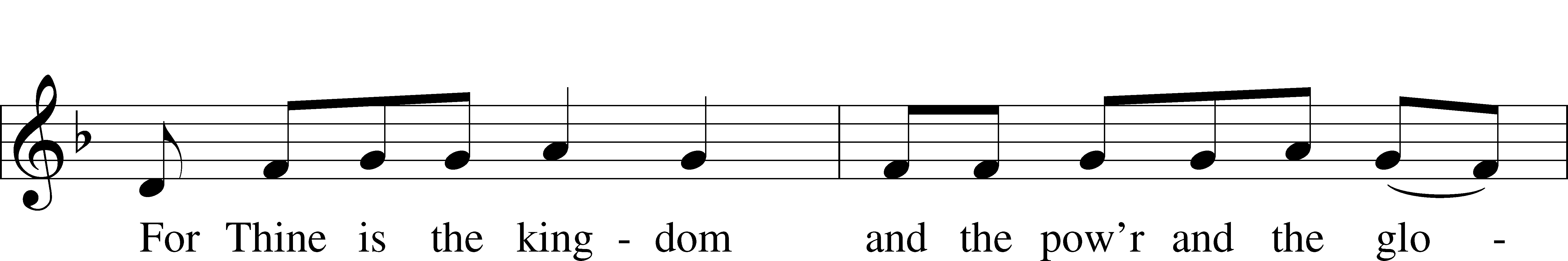 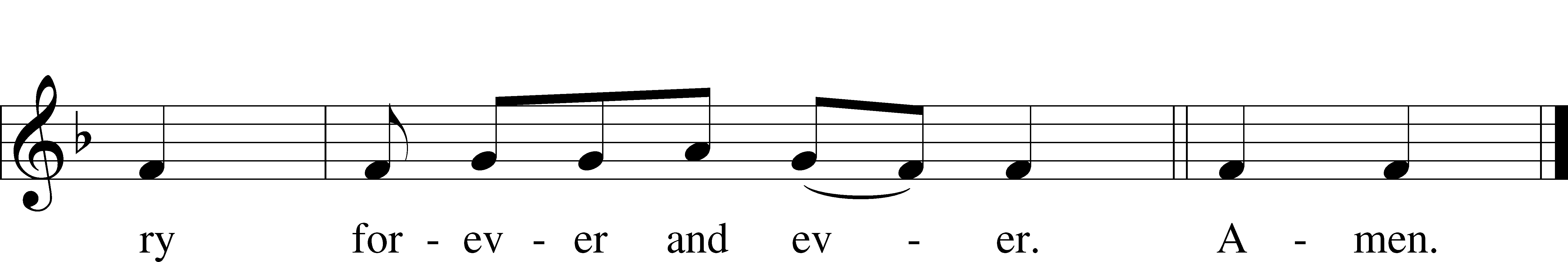 Text: Traditional
Tune: Plainsong, mode VII
Text and tune: Public domainCollects	LSB 233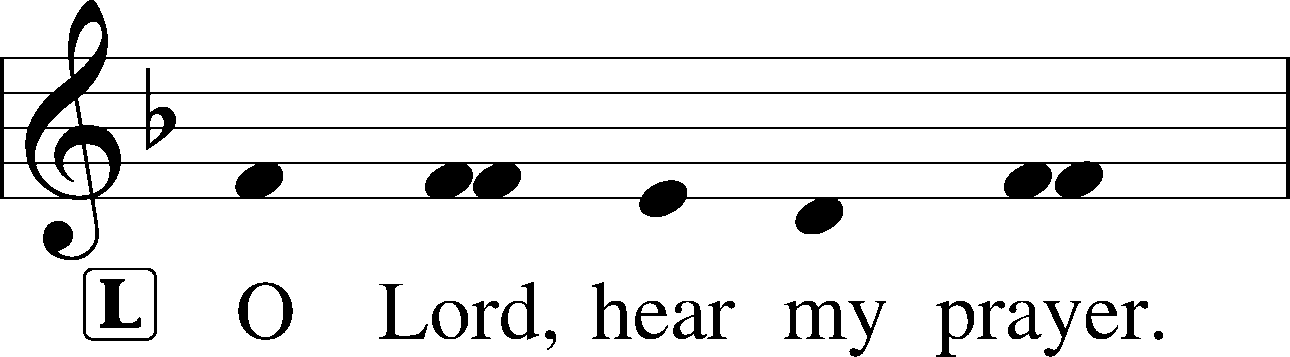 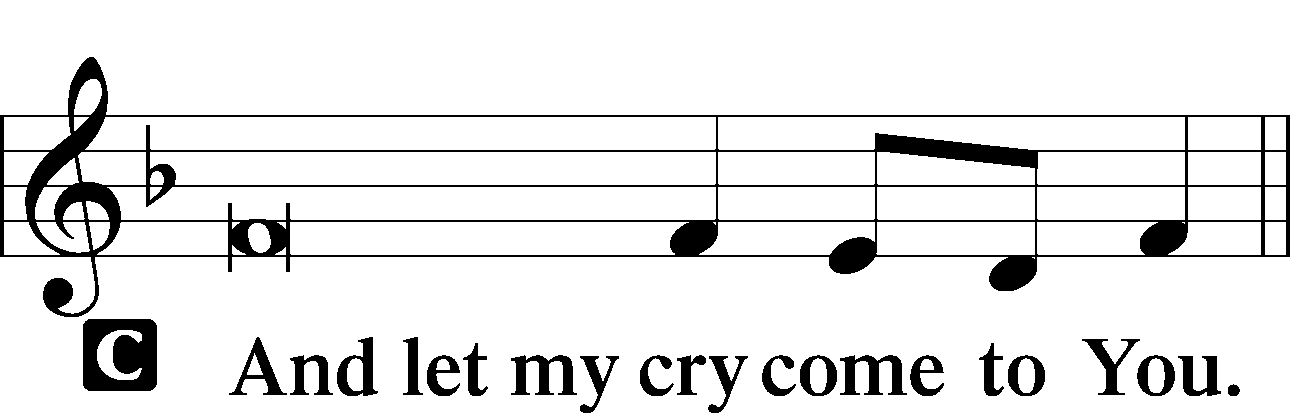 Collect of the DayP   … through Jesus Christ, Your Son, our Lord, who lives and reigns with You and the Holy Spirit, one God, now and forever.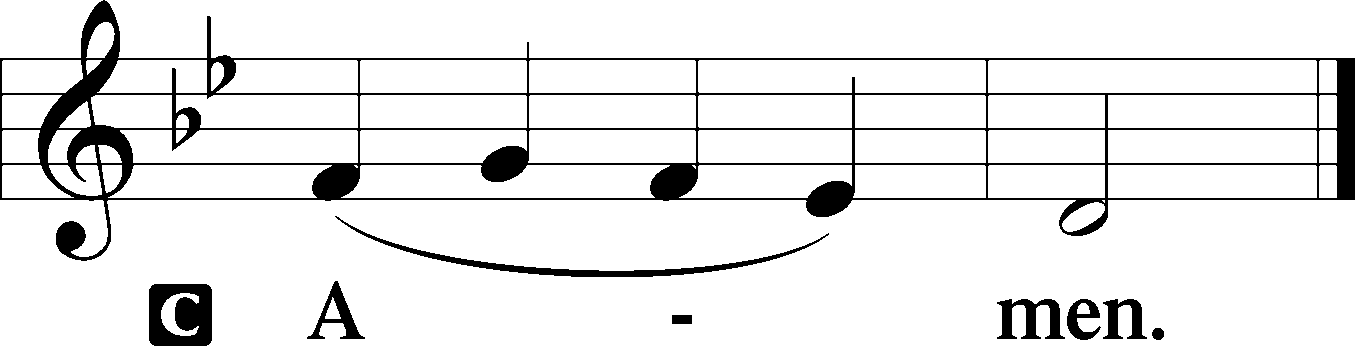 Collect for PeaceP   O God, from whom come all holy desires, all good counsels, and all just works, give to us, Your servants, that peace which the world cannot give, that our hearts may be set to obey Your commandments and also that we, being defended from the fear of our enemies, may live in peace and quietness; through Jesus Christ, Your Son, our Lord, who lives and reigns with You and the Holy Spirit, one God, now and forever.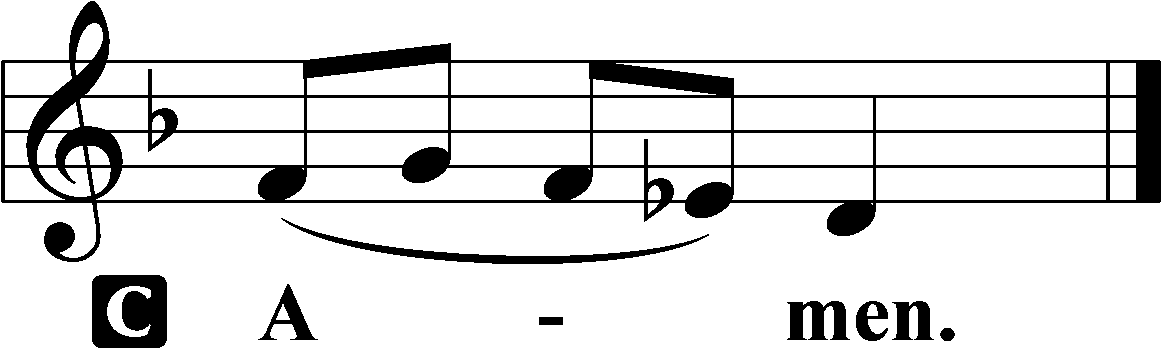 StandBenedicamus	LSB 234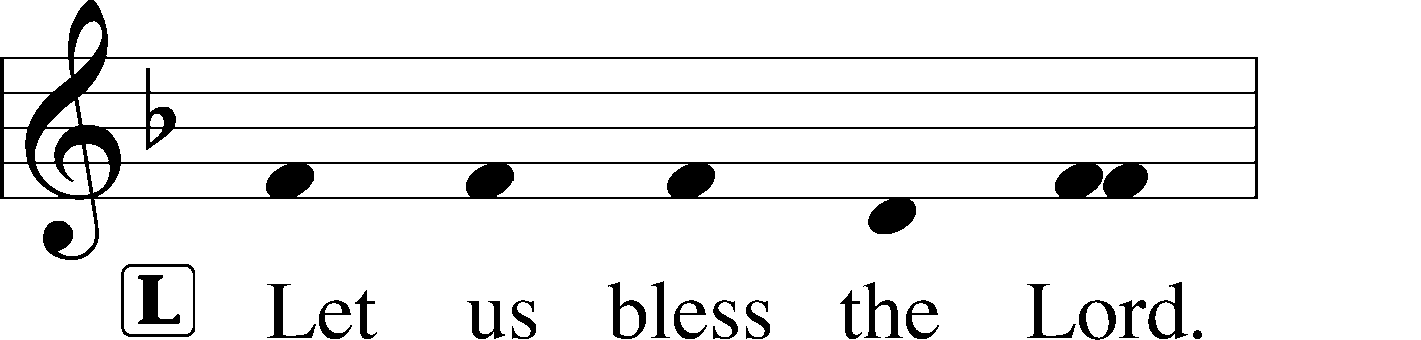 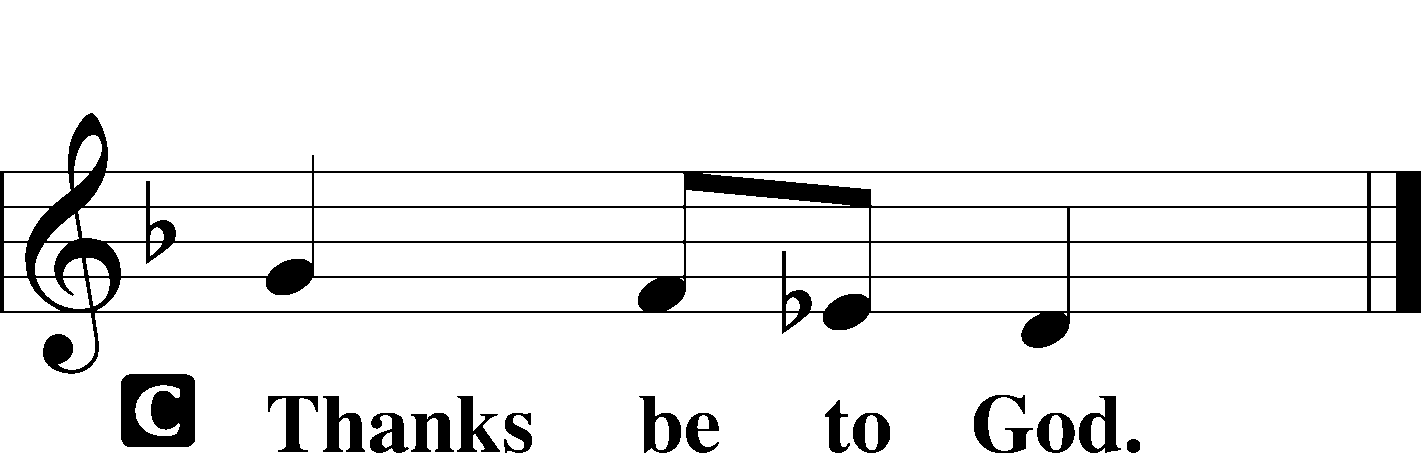 Benediction	LSB 234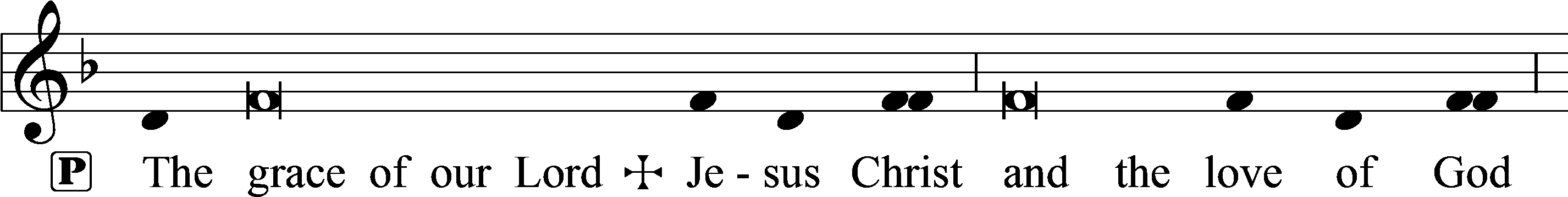 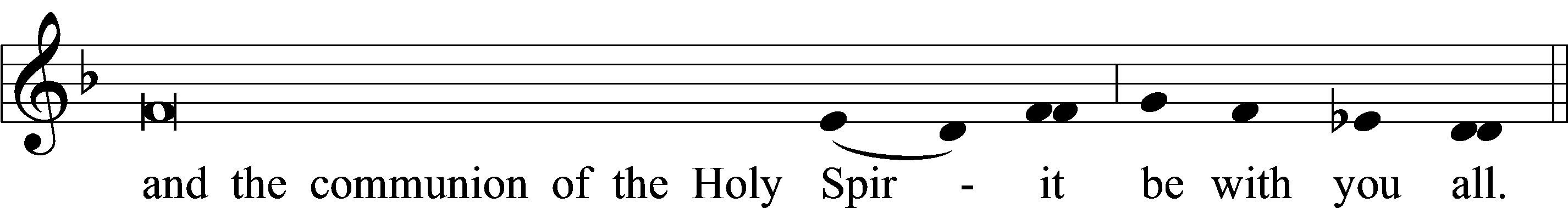 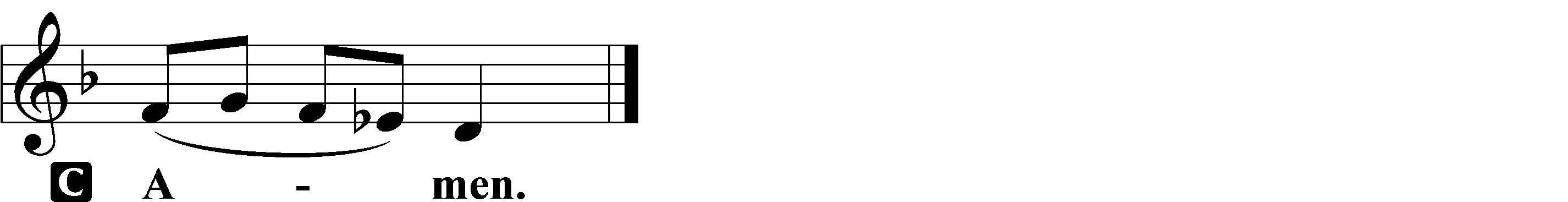 Closing Hymn:    March 1:  LSB #585 “Lord Jesus Christ, with Us Abide”  March 8:  LSB #559 “Oh, How Great Is Your Compassion”March 15:  LSB #617 “O Lord, We Praise Thee”March 22:  LSB #865 “Lord, Help Us Ever to Retain”March 29:  LSB #627 “Jesus Christ, Our Blessed Savior”AcknowledgmentsUnless otherwise indicated, Scripture quotations are from the ESV® Bible (The Holy Bible, English Standard Version®), copyright © 2001 by Crossway, a publishing ministry of Good News Publishers. Used by permission. All rights reserved.Created by Lutheran Service Builder © 2023 Concordia Publishing House.